All individual building sites must comply with Indiana 327 IAC -15-5, individual lot requirements. If you are developing a SWPPP for a subdivision, it must contain a plan for individual lots. This will be extended to the sales contracts so please submit separately from the SWPPP and reference it in the SWPPP.  The illustration below is intended as an example, not a requirement. 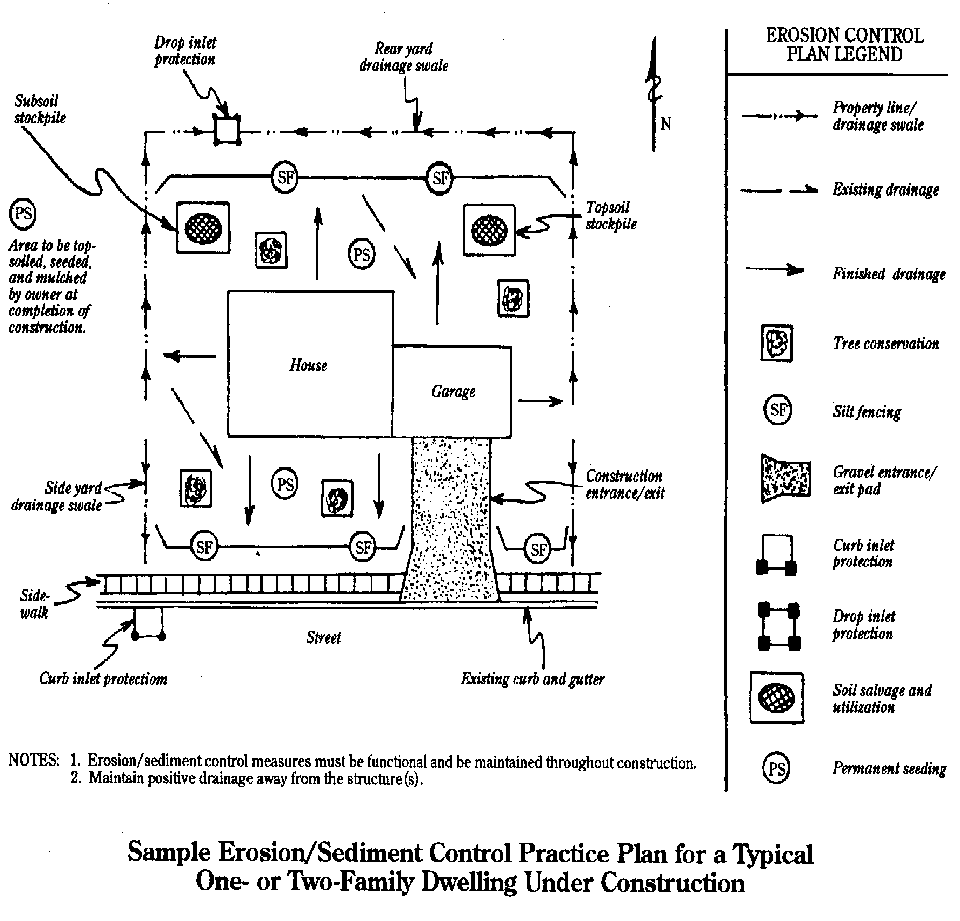 